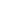 การรวบรวมและเผยแพร่องค์ความรู้หรือผลสำเร็จ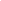 จากการดำเนินการตามแผนส่งเสริมคุณธรรม ประจำปีงบประมาณ พ.ศ. ๒๕๖๖หน่วยงาน	(ชื่อหน่วยงานระดับสำนัก/กอง หรือเทียบเท่า ที่ตั้งอยู่ในส่วนกลาง)		    การรวบรวมองค์ความรู้🖵  มี  การรวบรวมองค์ความรู้หรือผลสำเร็จจากการดำเนินงานตามแผนส่งเสริมคุณธรรม 
   และจัดทำเป็นเอกสาร ครบทุกกิจกรรม   จำนวน 		 ฉบับ/เล่ม   ได้แก่เอกสาร  เรื่อง  									เอกสาร  เรื่อง  									 (เพิ่มเติมได้ตามจำนวนเอกสารที่จัดทำ)หมายเหตุ : 	กรุณาแนบหลักฐานประกอบ 🖵  ไม่มี การรวบรวมองค์ความรู้หรือผลสำเร็จจากการดำเนินงานตามแผน 
   และจัดทำเป็นเอกสาร ไม่ครบทุกกิจกรรม   	การจัดทำสื่อรูปแบบต่างๆ 🖵  มี  	การจัดทำสื่อรูปแบบต่างๆ จำนวน ........... รูปแบบ              🖵  ไม่มี	การจัดทำสื่อรูปแบบต่างๆ  การเผยแพร่องค์ความรู้ 🖵  มี การเผยแพร่องค์ความรู้ หรือผลสำเร็จของการดำเนินงานตามแผนส่งเสริมคุณธรรมที่ได้จัดทำไว้ ดังนี้🖵 เผยแพร่ภายในองค์กร  ผ่านช่องทาง/สื่อต่างๆ จำนวน ........... ช่องทาง ดังนี้      ๑. 										๒.										(เพิ่มเติมได้ตามจำนวนช่องทางการเผยแพร่)🖵 เผยแพร่ภายนอกองค์กร  ผ่านช่องทาง/สื่อต่างๆ จำนวน ........... ช่องทาง ดังนี้          ๑. 										๒.										(เพิ่มเติมได้ตามจำนวนช่องทางการเผยแพร่)หมายเหตุ : 	กรุณาแนบหลักฐานประกอบ🖵  ไม่มี การเผยแพร่องค์ความรู้ หรือผลสำเร็จของการดำเนินงานตามแผนส่งเสริมคุณธรรมลงชื่อ  					 ผู้รับรอง                                                                          (หัวหน้าหน่วยงานระดับสำนัก/กอง หรือเทียบเท่า)